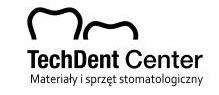 FORMULARZ ZWROTU TOWARUSprzedawca:Techdent Center Tasiemski, Pietruczuk Spółka komandytowa zarejestrowana w Warszawie (01-743) przy ul. Głogowskiej 44, NIP 123-00-12-243, KRS: 0000988721Nabywca: NAZWA FIRMY / IMIĘ I NAZWISKO: …………………...………………………………………………………………....………………………………………………………………………………………………...…………………………….ADRES: ……………………………………………………………..………...………………………………….…………TELEFON: ………………………..………… E-MAIL: ……………………...…………………………..…….…………NUMER ZAMÓWIENIA: ………………...…………… DATA ZAMÓWIENIA………………………………………….NUMER FAKTURY / PARAGONU: ……………..…………………………………………………………...…………..Proszę o zwrot gotówki na rachunek bankowy:Nr rachunku: …………………………………………………………………………..…………………………………….Nazwa banku: ………………………………………………..……………………..………………………………………Oświadczam, że znane mi są warunki zwrotu towaru określone w Regulaminie sklepu.……………………………………………………				…………………………………………...Podpis nabywcy								Data, miejscowośćNAZWA TOWARUILOŚĆPRZYCZYNA ZWROTU